ネットde記帳アドレス変更方法について（職員・自計者様）【変更前アドレス】https://netap.shigasci.com/WF/＊IEからAIRアプリを起動する場合は、https://netap.shigasci.com/WF/air【変更後アドレス】https://nk2.shokokai.or.jp/WF/＊IEからAIRアプリを起動する場合はhttps://nk2.shokokai.or.jp/WF/air（１）信頼済みサイトに登録IE（Internet Explorer）のツール→インターネットオプション→セキュリティ→信頼済みサイト→サイト→このWEBサイトをゾーンに追加するにhttps://nk2.shokokai.or.jp/WF/を入力して追加ボタンをクリックして下さい。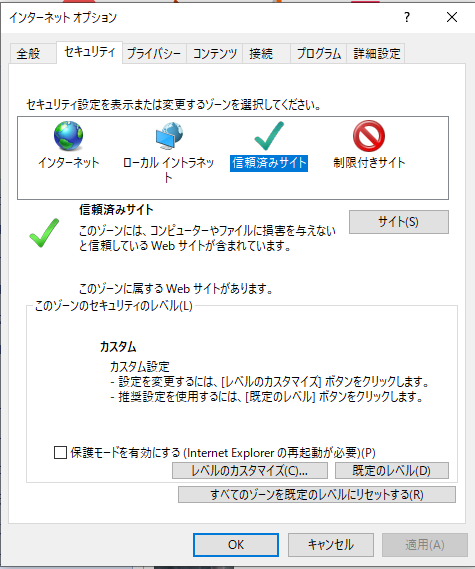 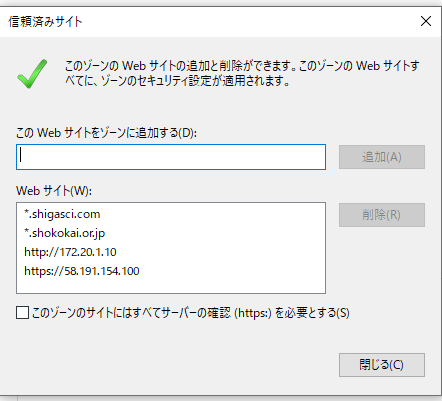 （２）この後の変更作業は、令和２年10月29日18時までに変更する場合と、令和2年11月2日9時以降に変更する場合で異なります。１）令和２年１０月２９日１８時までに変更する場合。①ネットde記帳のアイコンをクリックして、ネットde記帳のログイン画面が表示されたら、設定をクリックします。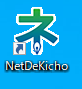 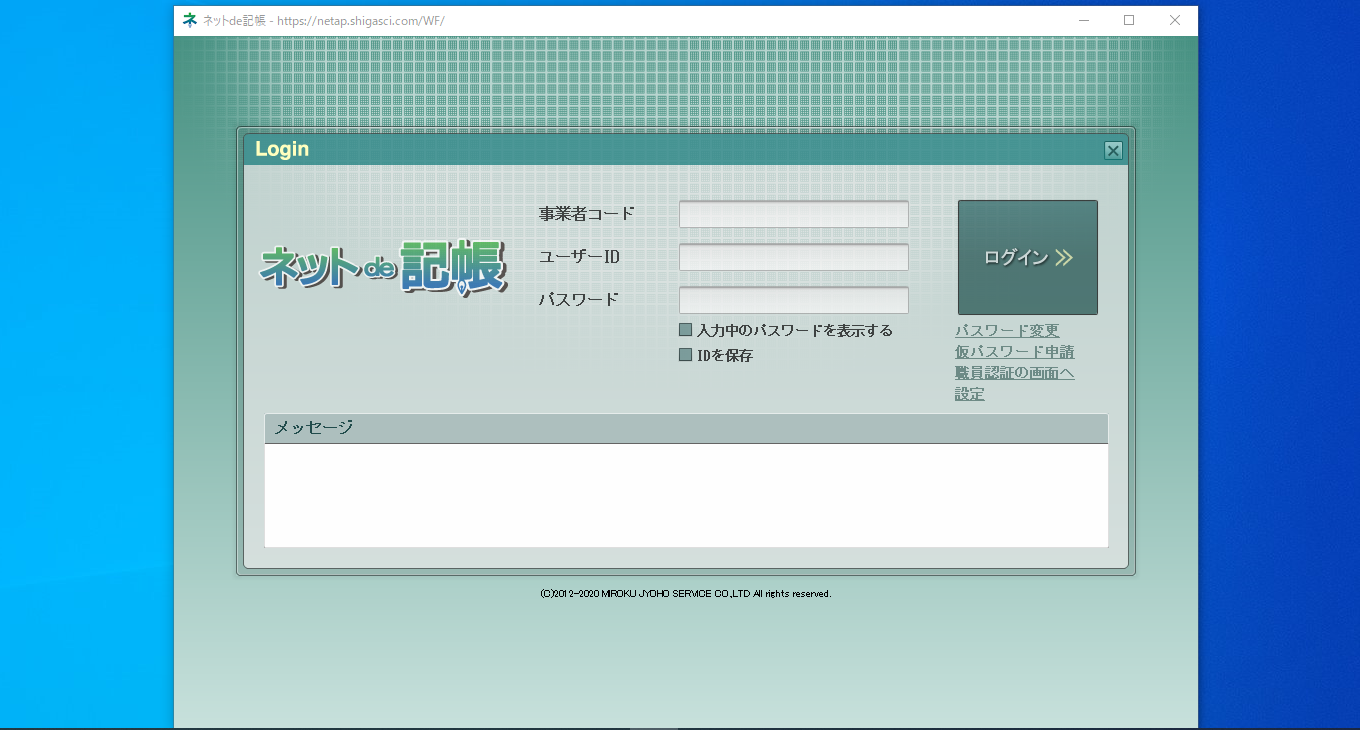 ②接続先URLに現在の記帳アドレス（https://netap.shigasci.com/WF/）が表示されていますので、新アドレス（https://nk2.shokokai.or.jp/WF/）を入力して、テスト接続をクリックして「接続に成功しました」と表示されたら、適用をクリックして、新アドレスのネットde記帳の画面が表示される事を確認して下さい。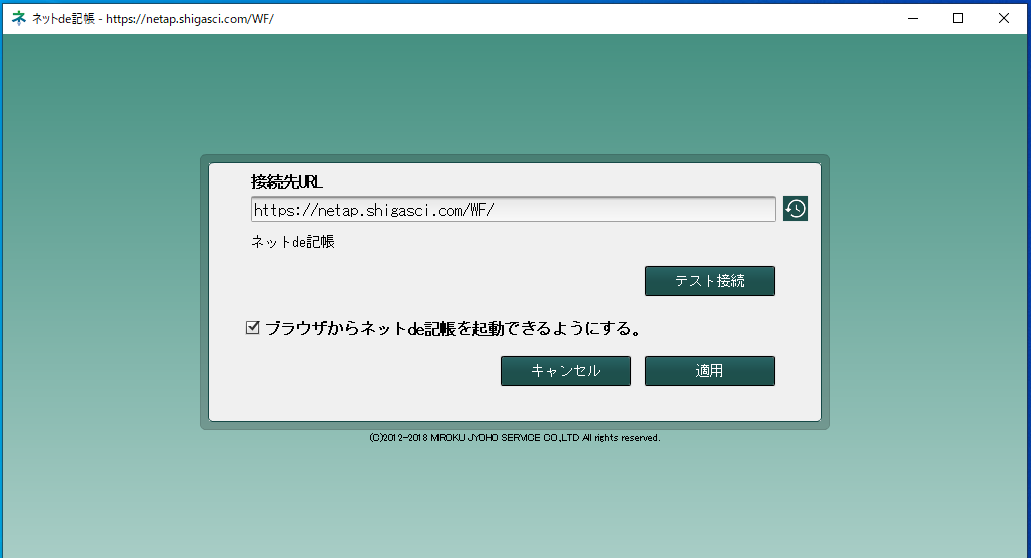 新アドレスを入力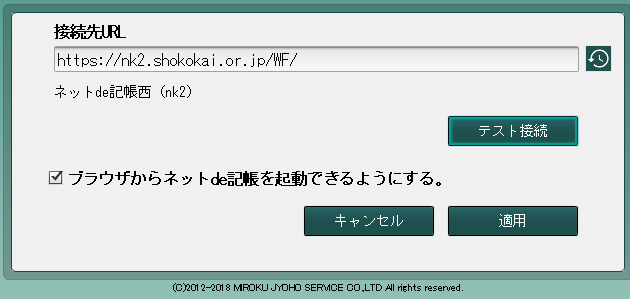 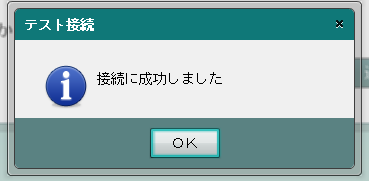 新アドレスのネットde記帳のログイン画面＊R２年１１月２日９時以降からログイン可能です。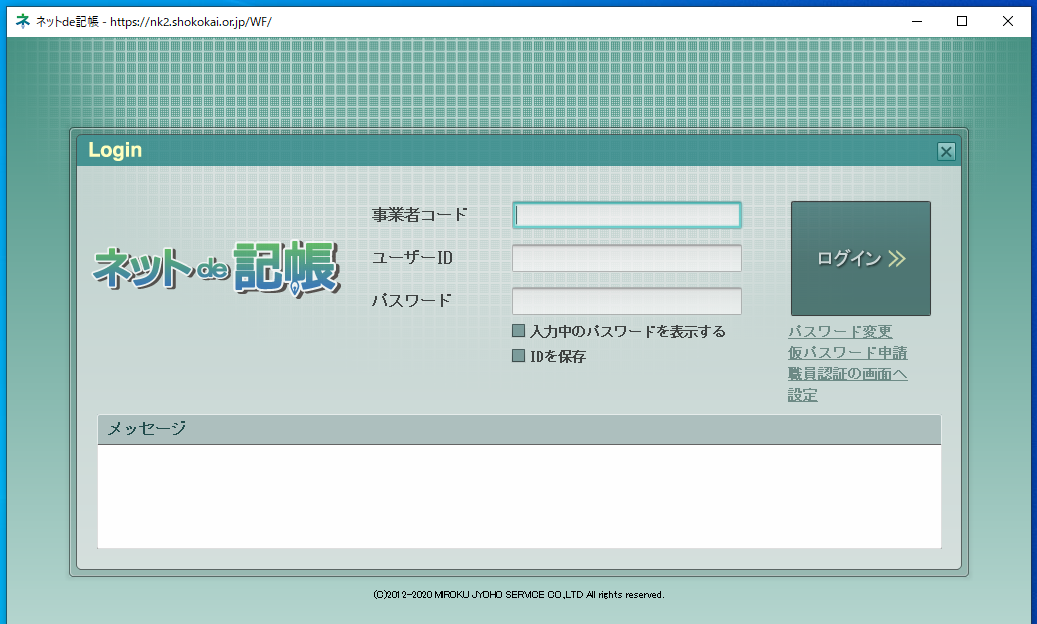 ③上記設定後R２年１０月２９日１８時までの間にネットde記帳にログインする場合は、以下の画面の通り、設定→接続先URL横マークをクリック→現ネットde記帳アドレス（https://netap.shigasci.com/WF/）をクリック→テスト接続→適用で接続先を現アドレスに変更して下さい。また、R２年１１月２日９時以降は同じ要領で接続先を新アドレス（https://nk2.shokokai.or.jp/WF/）に変更して下さい。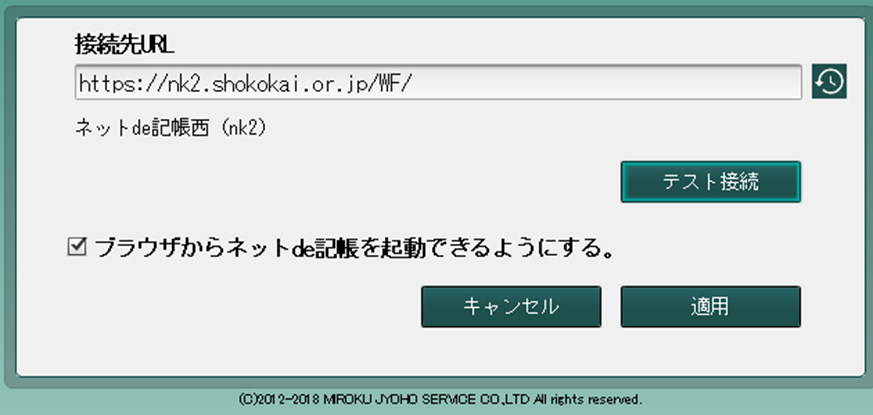 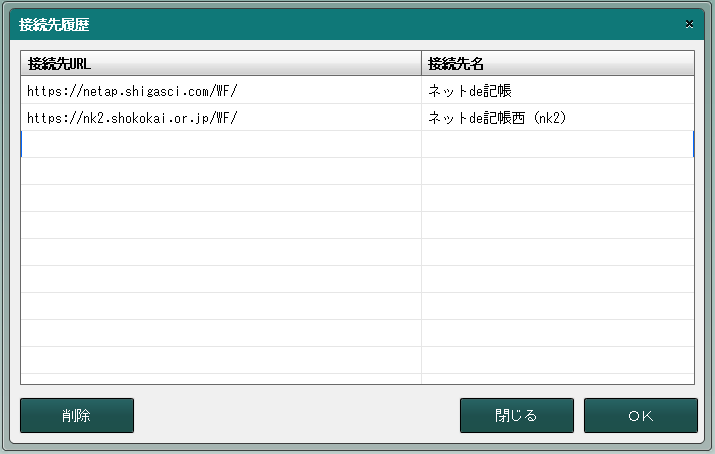 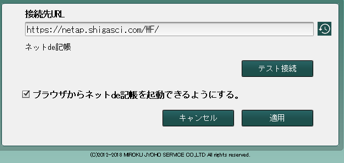 ２）令和２年１１月２日９時以降に変更する場合２つの方法がありますので、【A】か【B】(のどちらかの方法)で接続先アドレスを変更して下さい。【A】①IE（Internet Explorer）からhttps://nk2.shokokai.or.jp/WF/air開いて、以下の画面が表示されたら、許可をクリックして下さい。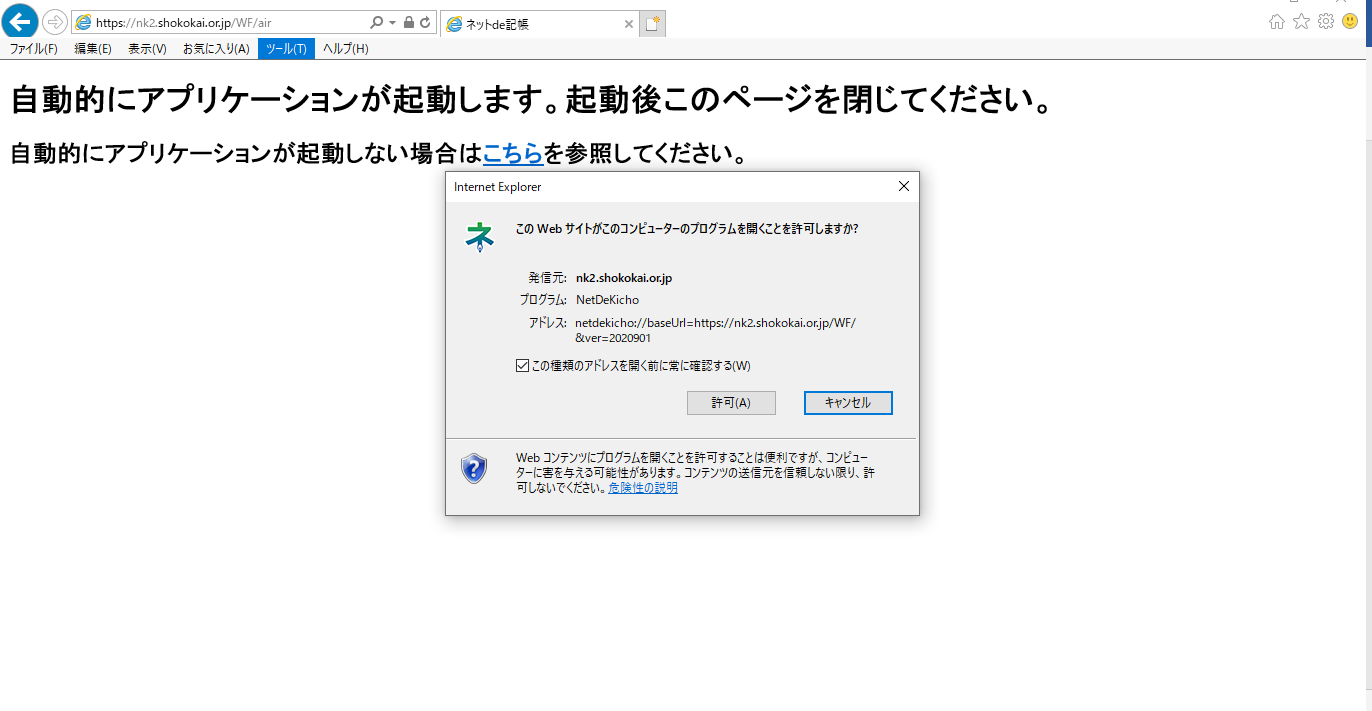 ②以下のログイン画面が表示されたら、設定をクリックして、接続先に新アドレスhttps://nk2.shokokai.or.jp/WF/が表示されている事を確認の上、設定をクリックして下さい。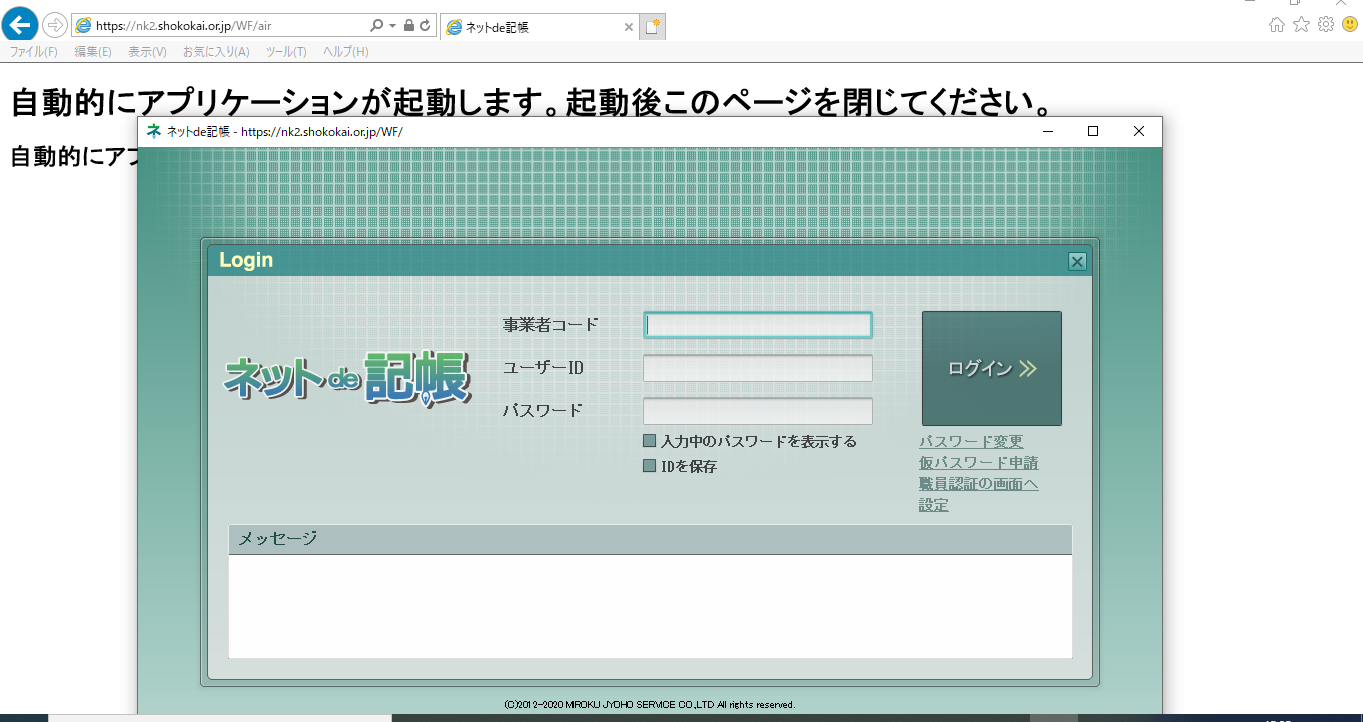 以下の画面の通り、接続先URLにhttps://nk2.shokokai.or.jp/WF/が入っている事を確認して、テスト接続をクリックして、「接続に成功しました」を表示されたら、OKをおして、適用をクリックして下さい。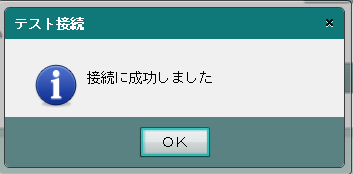 ③次回から、デスクトップのアイコンからログイン可能です。【B】①令和２年１１月２日９時以降に、ネットde記帳のアイコンをクリックすると、以下の画面が表示されますので、OKをクリックして下さい。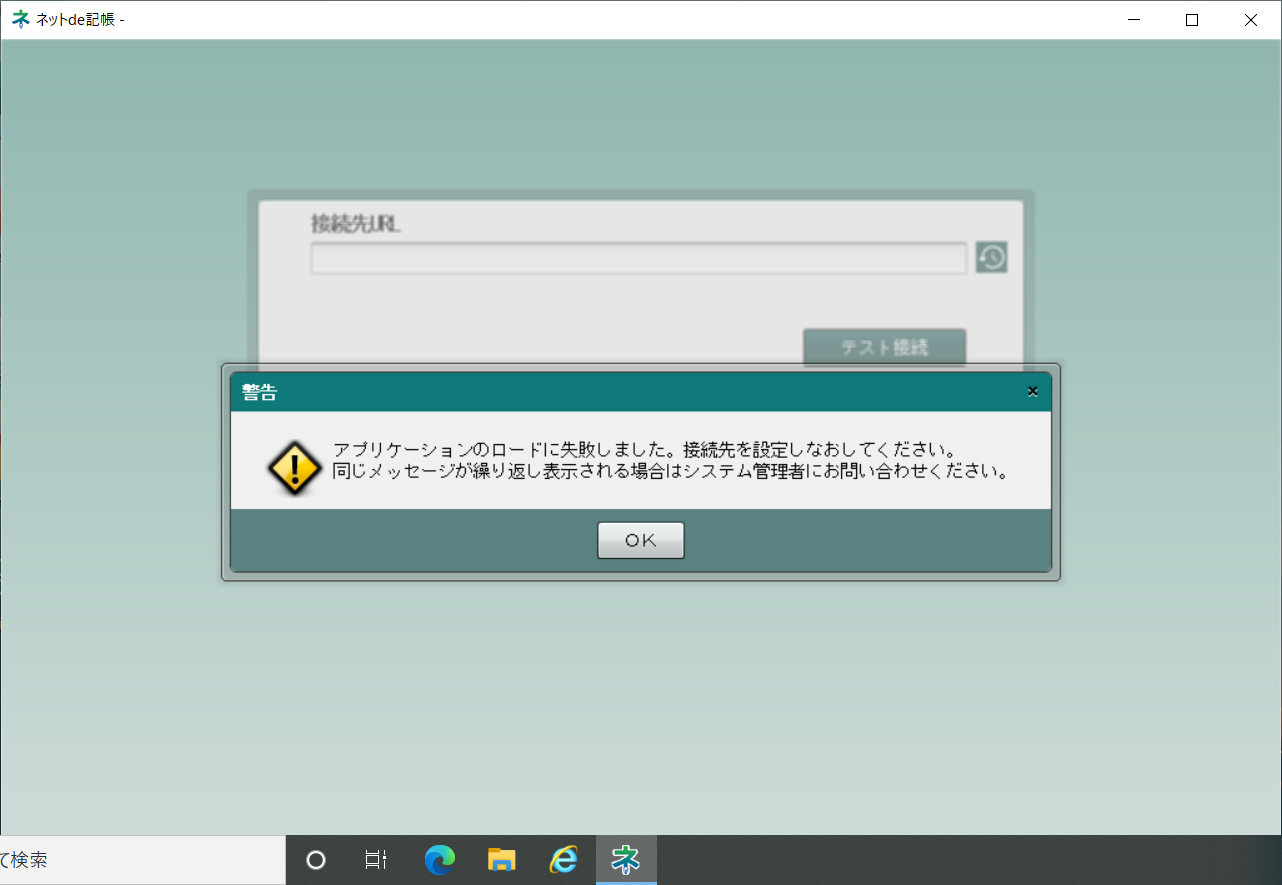 ②以下の画面が表示されますので、接続先URLにhttps://nk2.shokokai.or.jp/WF/を入力して、テスト接続をクリックして、「接続に成功しました」を表示されたら、OKをおして、適用をクリックして、ネットde記帳のログイン画面が表示される事を確認して下さい。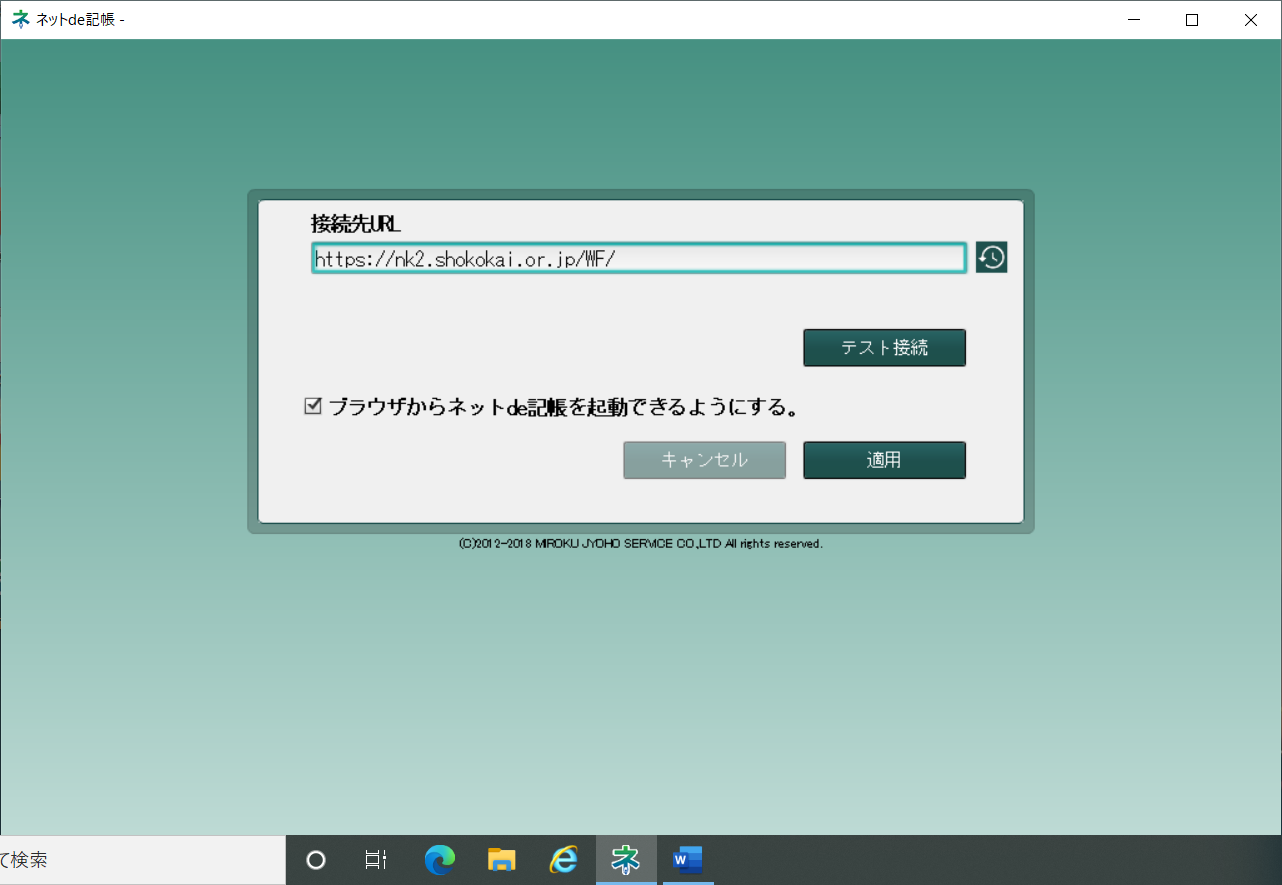 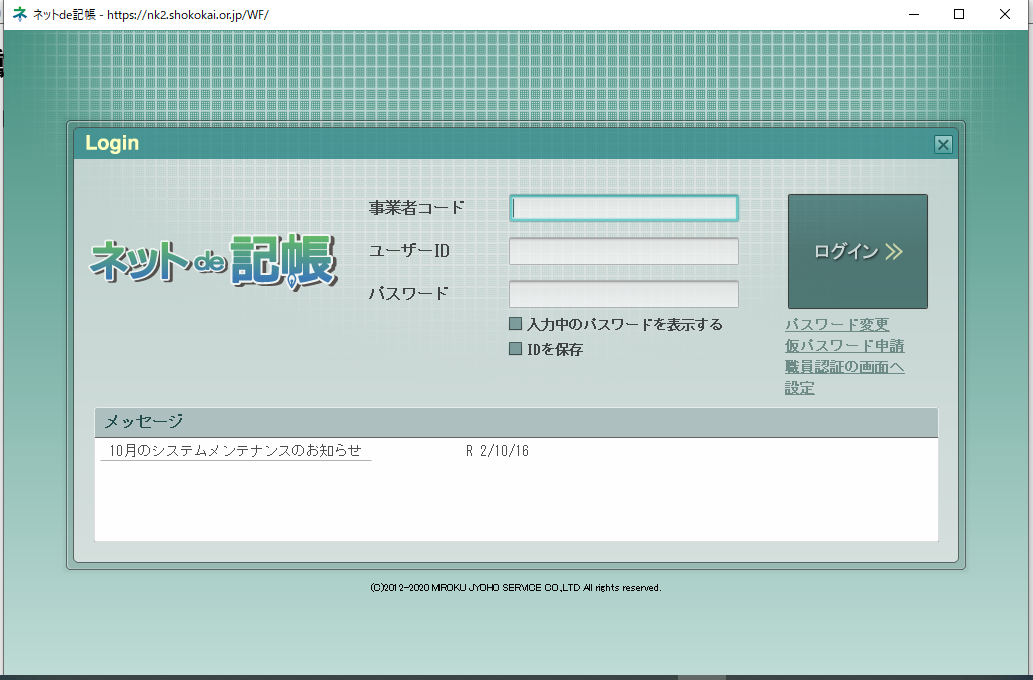 ネットde記帳のサーバー変更に伴い、令和２年１１月２日９時以降はネットde記帳のアドレスが以下の通りに変更になりますので、接続先の設定変更をお願いします。